Questão 01. Sabendo que o valor de 57 é 78 125, qual o resultado de 58?156 250390 625  X234 375312 500356 455Questão 02. O valor da expressão 20x3 + 2x2y5, para x = - 4 e y = 2 é:a) 256b) – 400c) 400d) – 256  Xe) 512Questão 03. Calcule o valor da expressão abaixo: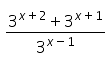 a) 32  Xb) 16c) 4d) 26e) 36Questão 04. Simplificando a expressão (a3 · b-7 · a2) : (a2 · b-4)2, encontraremos:a) a/bb) ab   Xc) bd) a²be) ab²Questão 05. Duas retas paralelas cortadas por uma transversal formam ângulos colaterais externos, cujas medidas, em graus, são dadas por 3x + 20° e 2x – 15°. Calcule a medida desses ângulos.3x+20+2x-15=180                               3x+20=3.35+20=5x+5=180                                                105+20=1255=175                                                               2x-15=2.35-15=X=35                                                            70-15=55Questão 06. Na figura a seguir, as retas r, s e t são paralelas e interceptadas por duas retas transversais u e v. 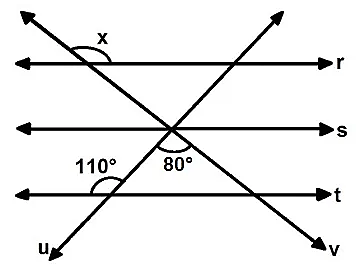 Determine o valor do ângulo x. a) 120b) 130 Xc) 140d) 150e) 160Questão 07. Na figura abaixo as retas r e s são paralelas. A medida do ângulo b é: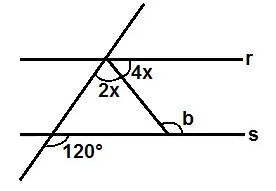 a) 100   Xb) 120c) 110d) 140e) 130Questão 08. A diferença entre o quadrado da soma e o quadrado da diferença de dois números reais é igual:A diferença dos quadrados dos dois números.A soma dos quadrados dos dois números.A diferença dos dois números.Ao dobro do produto dos números.Ao quádruplo do produto dos números.  XQuestão 09. Sabe-se que x² + y² = 20 e xy = 3, qual é o valor de (x + y)²?a) 22b) 24c) 26   Xd) 28e) 30Questão 10. A área do retângulo é 200.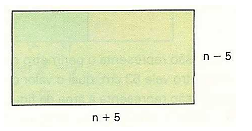 a) Determine o valor de n.   50b) Quanto mede o lado menor? 45c) Quanto mede o lado maior? 55d) Qual o valor do seu perímetro? 200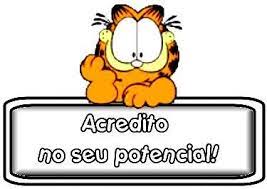 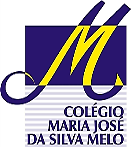 COLÉGIO MARIA JOSÉ DA SILVA MELOCOLÉGIO MARIA JOSÉ DA SILVA MELOCOLÉGIO MARIA JOSÉ DA SILVA MELOCOLÉGIO MARIA JOSÉ DA SILVA MELOQuantitativoSÉRIE: 9º AnoPROFESSOR: Wêglas LuanData:20 / 03/2021Data:20 / 03/2021QualitativoSÉRIE: 9º AnoPROFESSOR: Wêglas LuanData:20 / 03/2021Data:20 / 03/2021TrabalhosNome: maria clara aparecida machadoNome: maria clara aparecida machadoNome: maria clara aparecida machadoNºTOTALVERIFICAÇÃO DA APRENDIZAGEM DE MATEMÁTICA VERIFICAÇÃO DA APRENDIZAGEM DE MATEMÁTICA VERIFICAÇÃO DA APRENDIZAGEM DE MATEMÁTICA VERIFICAÇÃO DA APRENDIZAGEM DE MATEMÁTICA VERIFICAÇÃO DA APRENDIZAGEM DE MATEMÁTICA VERIFICAÇÃO DA APRENDIZAGEM DE MATEMÁTICA VERIFICAÇÃO DA APRENDIZAGEM DE MATEMÁTICA 